University of Illinois Springfield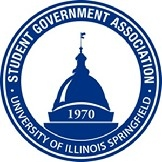 Student Government Association Resolution #12Resolution Title: SGA to provide a prize for the Lo Que Nos Mueve Music Festival Resolution Sponsor: Emmanuelle YakanaWhereas, Student Government Association aims to serve the student body of UIS.Whereas, SGA understands that united leaders shine brighter.  Whereas, the Lo Que Nos Mueve Music Festival is put in place by the RSO RFS in partnership with the UIS Music Department.Whereas, the Lo Que Nos Mueve Music Festival is extending invitation to Springfield community members to perform alongside UIS students. Whereas, the Lo Que Nos Mueve Music Festival will bring UIS and the community together. Whereas, SGA’s remaining funds can be responsibly put to use. Therefore, Be It Resolved, that $200 of the SGA budget be used to help provide prizes for the Lo Que Nos Mueve Music Festival that will take place on April 27th. Therefore, Be it Further Resolved, that all unused funds be returned to the Student Government Association.___________________                                                          ______________________Signature of Secretary							Signature of President